* * **	**** **EVROPSKÁ UNIEEvropsky fond pro regionální rozvoj Integrovaný regionální operační program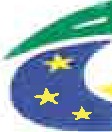 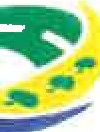 MINISTERSTVO PRO MÍSTNÍ ROZVOJ ČRPříloha č. 2 ke smlouvě o dílo č. 63/2021 Harmonogram pracív Plzni	V Letkově dneMgr Jiří Digitá! ě podepsalMgr. Jin OrnaIng. JanDigitálně podepsal Ing. Jan JirkaOrnaMgr. Jiří Orna ředitelDatum: 2021.08.2621:49:12 +02'00'JirkaIng. Jan Jirka jednatel společnostiDatum: 2021.08.2612:20:01 +02'00'Západočeské muzeum v Plzni, příspěvková organizace	SILBA- Elstav s.r.o.za objednatele	za zhotoviteleSILBA • ELSTAV, s.r.o. Plzeňská 155,326 00 LetkovtASOVÝ HARMONOGRAM POSTUPU PRACIstavba: REVITALIZACE zAPADOCESKBIO MUZEA, NAm. Republiky 106113, DlewnA ulice 34414ml to: PlzeňV Letkovi dno 25.8.2021Ing. Jan JirkaDigitálně podepsal Ing. Jan Jirka Datum: 2021.08.2612:20:31 +02'00'